Проект« Космос и мы»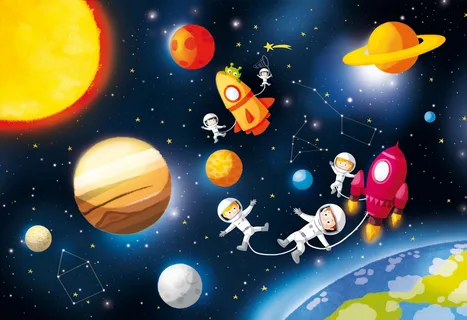                                                                            Воспитатель: Ерыпалова О.А.Тип проекта: познавательно-исследовательский.Вид проекта: краткосрочный, групповой  Продолжительность проекта:  1 неделяУчастники проекта: дети, воспитатели, музыкальный руководитель, родители.Возраст детей: 4-5 лет.Актуальность: Актуальность данного проекта обусловлена тем, что космос – это обширная тема для исследовательской деятельности, вызывает интерес у детей и дает возможность многосторонне развивать личность дошкольников. Знания, получаемые детьми, являются актуальными, необходимыми для них.Проблема: Современные дошкольники задают много вопросов о космосе, звездах, космонавтах, так как данная тема, как все неведомое, непонятное, недоступное глазу, будоражит детскую фантазию. Данный проект поможет детям научиться добывать информацию из различных источников, систематизировать полученные знания, применить их в различных видах детской деятельности.Ожидаемый результат:Обогащение знаний детей о космосе, нашей планете, активизирован словарь детей по данной теме. Дети активные, любознательные, интересуются новым, неизвестным в окружающем мире, способны решать элементарные интеллектуальные задачи, использовать полученные знания в игровой деятельности. Цель проекта:Расширить знания и представления детей о космосе, о профессии космонавт, о планетах солнечной системы. Развивать познавательный интерес, внимание, память, воображение, логическое мышление, творческие способности.Задачи:Образовательные:Сформировать познавательно-исследовательские способности детей.Поддерживать естественный интерес ребенка к объектам живой и не живой природы.Познакомить с государственным праздником Днем Космонавтики, с первым русским космонавтом Ю. Гагариным.Расширить представления детей о Солнечной системе, космических объектах, о деятельности людей по освоению космоса (о профессии космонавт, о личных качествах космонавта).Развивающие:Расширять словарный запас.Развивать интерес к окружающему миру, любознательность, фантазию, мышление, воображение.Воспитательные:Воспитать чувство коллективизма, умение играть в группах.Воспитывать чувство патриотизма, гордости за Родину, за успех страны.Создать доброжелательную атмосферу и положительные эмоции у детей.Интеграция образовательных областей: «Познание», «Речевое развитие», «Художественно-эстетическое развитие», «Физическое развитие», «Социально-коммуникативное развитие».Продукт проектной деятельности: Оформление группы ; выставка детских работ «Космическое путешествие»; папка-передвижка для родителей «Праздник 12 апреля - День космонавтики», выставка работ детей, сделанных совместно с родителями «Этот удивительный космос», музыкальный досуг  « Полет на ракете».Методы исследования:Непосредственно-образовательную деятельность.Художественное творчество.Чтение художественной литературы.Игровая деятельность.Работа с родителями.Проведение досуга  по теме проекта. Использование аудио - и видеоматериалов по данной  теме.Этапы проекта:Подготовительный этап.Формирование темы, целей, задач, актуальности и значимости, содержание проекта, предположение результата.Обсуждение проекта с ребятами и их родителями, с музыкальным руководителем, выбор источников получения информации;Подбор методической и художественной литературы, музыкального репертуара  для реализации проекта (стихи, рассказы, сказки, песни, пословицы). Подбор наглядно-дидактического материала, различных атрибутов; организация развивающей предметно-пространственной среды в группе.  Основной этап:Изучение источников по вопросам исследования;сбор и систематизация материала;проведение различных познавательных, творческих, научных форм работы с детьми в ходе реализации проекта;взаимодействие между всеми участниками проекта (беседа, консультация, информационный стенд);консультации и оказание практической помощи в изготовлении творческих продуктов проекта;составление и оформление, творческих отчётов.Заключительный этап:1. Выставка совместных работ «Этот удивительный космос»2.  Музыкальный досуг.3.  Посещение Планетария. Познавательная экскурсия-игра.4. Анализ результатовАнализ: В результате проведения проекта у детей сформировались представления о космосе, о космическом пространстве. Дети осознали уникальность нашей планеты и важность ее изучения. У детей обогатился словарный запас путем введения определенных слов в практику общения. Дети поняли, что необходимо уважительно относиться к труду людей, работа которых связана с освоением космоса. Результат  данной деятельности был, достигнут,  благодаря слаженной, организованной деятельности взрослых и детей.                                                           Совместное создание работ по теме проекта, показало, что родители с энтузиазмом подходят к различным поручениям.План проектной деятельностиДатаСодержание работыОтветственные 08.04.24гОпределение проблемыВыбор целиОпределение задач проектаСоставление плана деятельности.Привлечение внимания родителей к проектуПодбор источников информацииПодбор материалов и оборудования для работы.Воспитатели, музыкальный руководитель 09.04.24г.Подбор наглядно-дидактического материала, различных атрибутов; организация развивающей предметно-пространственной среды в группеБеседа на тему:  «Что такое космос?»Подвижная игра «Ждут нас быстрые ракеты»Чтение отрывка из книги В. Синицына «Первый космонавт»Разукрашивание раскрасок  «Звездная фантазия»Оформление группы к праздникуПапка – передвижка для родителей  «Праздник 12 апреля - День космонавтикиПросмотр  мультфильма по книге К. Булычева «Тайна третьей планеты»Воспитатели, дети,родители 10.04.24г.Беседа – рассуждение «Что я могу увидеть в космосе!»Пальчиковая игра «На Луне жил звездочет»Рисование-аппликация "Первый полет"Подвижные игры «Ракета», «Космонавты»Выкладывание из счетных палочек (путем наложения) ракеты, звездочки, самолета, солнышко (или выкладывание из геометрических фигур)Чтение художественного произведения Н. Носов «Незнайка на луне»Просмотр мультфильмов «Белка и Стрелка»Консультация для родителей на тему:  «Знакомим ребенка с космосом»Воспитатели, дети,родители 11.04.24г.Рассматривание  иллюстрации из серии "Расскажите детям о космосе"Беседа на тему: «Планеты солнечной системы»Конструирование-поделка из бумаги «Космическая ракета»Дидактические игры: «Звездное небо», «Расположи планеты правильно»Экспериментирование «Как летит ракета» (воздушный шарик)Чтение художественного произведения  Л. Обуховой «Как мальчик стал космонавтом»Подвижные игры: «Солнечный лучик», «Солнышко и дождик»Музыкальный досуг « Полет на ракете»Воспитатели, музыкальный руководительдети 12.04.24г.Сюжетно-ролевые игры: «Космодром» «Больница для космонавтов»Беседа на тему:   «Животные в Космосе»Лепка «Веселые пришельцы»Чтение стихов о космосе, о вселенной, о солнечной системеВыставка совместных работ «Этот удивительный космос»Просмотр презентации  "Животные - космонавты"Воспитатели, дети,родители13.04.24г.Поход в Планетарий. Познавательная экскурсия-игра « Путешествие со Звездочкой и Звездочетом»ВоспитателиДетиродители